РЕГИСТРАЦИОННАЯ ФОРМА АТЛЕТА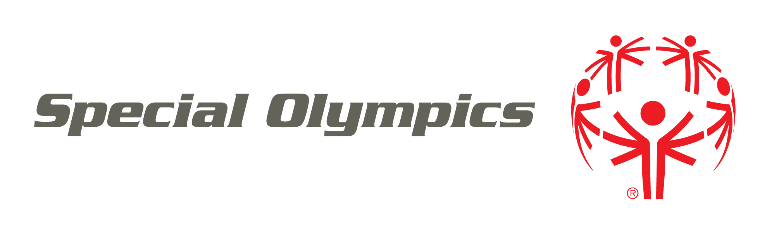 ИНФОРМИРОВАННОЕ СОГЛАСИЕ АТЛЕТАЯ выражаю свое согласие со следующим:Способность участвовать.  Я физически способен/способна участвовать в мероприятиях Специальной Олимпиады.    Согласие на использование изображений.  Я разрешаю Спешиал Олимпикс, Инк., организоционным комитетам игр Специальной Олимпиады и аккредитованным Программам Специальной Олимпиады (совместно “Специальная Олимпиада”) использовать мои изображения, фото, видео, имя, голос и слова для продвижения Специальной Олимпиады и сбора средств для финансирования Специальной Олимпиады. Риск сотрясения мозга и других травм.  Мне известно о наличии риска получения травмы.  Я осознаю риски, связанные с продолжением участия в спортивном мероприятии в случае или после получения сотрясения мозга или другой травмы.  Возможно, мне придется получить медицинскую помощь, если у меня заподозрят сотрясение мозга или другую травму.  Также возможно, что мне придется подождать в течение 7 или более дней и получить разрешение от врача, прежде чем я смогу возобновить занятия спортом.Неотложная медицинская помощь.  В случае моей неспособности лично дать согласие или принять решение относительно неотложной медицинской помощи, или при отсутствии связи с моим опекуном, я разрешаю Специальной Олимпиаде оказывать мне медицинскую помощь от моего имени, если я не укажу одно из следующих условий:  У меня есть религиозные или иные возражения против получения медицинской помощи.  (Вариант встречается редко.)Я не даю согласия на переливание мне крови.  (Вариант встречается редко.)(Если отмечено одно из данных условий, следует в обязательном порядке заполнить ФОРМУ ОТКАЗА ОТ НЕОТЛОЖНОЙ МЕДИЦИНСКОЙ ПОМОЩИ.)Проживание вне дома.  Для участия в некоторых мероприятиях, возможно, мне придется ночевать в гостинице или у кого-то дома.  Я буду задавать вопросы, если они у меня возникнут.Программы поддержания здоровья  Если я принимаю участие в программе поддержания здоровья, я даю согласие на проведение мероприятий, связанных с охраной здоровья, медосмотров и лечение.  Все вышеперечисленное не заменяет собой регулярного лечения.  Я могу в любое время отказаться от лечения или любых других медицинских процедур.Персональные данные.  Я понимаю, что Специальная Олимпиада в рамках моего участия осуществляет сбор моих персональных данных, включая фамилию, имя, изображение, адрес, номер телефона, информацию о моем здоровье и прочие сведения, идентифицирующие меня лично и имеющие отношение к моему здоровью, которые я предоставляю Специальной Олимпиаде (“персональные данные”).  Организацией, отвечающей за защиту моих персональных данных в рамках законов о защите персональных данных, является моя Национальная Программа Специальной Олимпиады (контактные данные приведены на странице www.SpecialOlympics.org/Programs).Я понимаю, что Специальная Олимпиада использует мои персональные данные в следующих целях: подтверждение права на моё участие в соревнованиях и их безопасности для меня; проведение тренировок и мероприятий; обнародование результатов соревнований (в том числе, в сети Интернет и в новостных СМИ); оказание медицинских услуг, в случае моего участия в программе по поддержанию здоровья; анализ данных, для совершенствования процесса разработки программ, а также определение потребностей участников Специальной Олимпиады и удовлетворение этих потребностей; компьютерная обработка, обеспечение качества, тестирование и прочие сопутствующие действия; оказание услуг, связанных с профильными мероприятиями.  Я понимаю, что Специальная Олимпиада может передавать мои персональные данные (i) медицинским работникам в случае возникновения чрезвычайной ситуации, и (iii) государственным органам в целях содействия мне при получении виз, необходимых для поездок за границу для участия в мероприятиях Специальной Олимпиады или в любых других целях, необходимых для обеспечения общественной безопасности, в ответ на запросы государственных органов и в рамках предоставления отчетной информации согласно существующим законодательным требованиям.  Я понимаю, что Специальная Олимпиада является всемирной организацией со штаб-квартирой в Соединенных Штатах Америки. Я признаю, что мои персональные данные могут храниться и обрабатываться в странах, отличных от моей страны проживания, включая Соединенные Штаты Америки.  Уровень защиты персональных данных в этих странах может отличаться от установленного в моей стране проживания.  Срок хранения моих персональных данных определяется их необходимостью для реализации целей, описанных в данном документе.Я имею право просить ознакомиться с моими персональными данными или получить информацию о том, какие из моих персональных данных подвергаются обработке.  Я имею право просить внести изменения в мои персональные данные, удалить их, а также ограничить обработку моих персональных данных.  Я также имею право на передачу моих персональных данных другой организации по моему запросу.  Я имею право подать жалобу в местный надзорный орган, отвечающий за защиту персональных данных.Распространение персональных данных.  Персональные данные могут быть обнародованы в соответствии с настоящей формой и пояснениями, приведенными в политике конфиденциальности Специальной Олимпиады на странице www.SpecialOlympics.org/Privacy_Policy.aspx. СОГЛАСИЕ НА ИСПОЛЬЗОВАНИЕ ИЗОБРАЖЕНИЙ АТЛЕТАДЛЯ СПОНСОРОВ (НЕОБЯЗАТЕЛЬНО) Специальная Олимпиада получает содействие спонсоров и партнеров, при поддержке которых мы осуществляем нашу миссию.  Мы часто используем фотографии, видео и истории наших атлетов, чтобы показать, насколько важна поддержка компаний, спонсирующих Специальную Олимпиаду.  Если вы готовы разрешить нам использовать ваш образ в этих целях, пожалуйста, прочтите и подпишите этот документ.Я выражаю свое согласие со следующим:Я разрешаю Спешиал Олимпикс, Инк., организационным комитетам игр Специальной Олимпиады и аккредитованным Программам Специальной Олимпиады (совместно “Специальная Олимпиада”), а также их спонсорам и партнерам использовать мои изображения, фото, видео, имя, голос и слова ("мой образ") для выражения признания поддержки, оказываемой Специальной Олимпиаде ее спонсорами и партнерами.  Специальная Олимпиада, ее спонсоры и партнеры не будут использовать мой образ для коммерческой рекламы товаров и услуг. Я понимаю, что не получу вознаграждения за использование моего образа.Национальная Программа Специальной Олимпиады: __________________________________________Национальная Программа Специальной Олимпиады: __________________________________________Национальная Программа Специальной Олимпиады: __________________________________________Вы участвуете в Специальной Олимпиаде впервые или регистрируетесь повторно? Участвую впервые  Регистрируюсь повторно  Регистрируюсь повторноСВЕДЕНИЯ ОБ АТЛЕТЕСВЕДЕНИЯ ОБ АТЛЕТЕСВЕДЕНИЯ ОБ АТЛЕТЕСВЕДЕНИЯ ОБ АТЛЕТЕСВЕДЕНИЯ ОБ АТЛЕТЕСВЕДЕНИЯ ОБ АТЛЕТЕИмя:Отчество:Отчество:Отчество:Отчество:Отчество:Фамилия:Предпочтительное обращение:Предпочтительное обращение:Предпочтительное обращение:Предпочтительное обращение:Предпочтительное обращение:Дата рождения (мм/дд/гггг): Жен.       Муж. Жен.       Муж. Жен.       Муж. Жен.       Муж. Жен.       Муж.Расовая/этническая принадлежность (указывается по желанию):Расовая/этническая принадлежность (указывается по желанию):Расовая/этническая принадлежность (указывается по желанию):Расовая/этническая принадлежность (указывается по желанию):Расовая/этническая принадлежность (указывается по желанию):Расовая/этническая принадлежность (указывается по желанию):Язык(и), используемый(ые) атлетом дома (указывается по желанию):Язык(и), используемый(ые) атлетом дома (указывается по желанию):Язык(и), используемый(ые) атлетом дома (указывается по желанию):Язык(и), используемый(ые) атлетом дома (указывается по желанию):Язык(и), используемый(ые) атлетом дома (указывается по желанию):Язык(и), используемый(ые) атлетом дома (указывается по желанию):Улица, дом:Улица, дом:Улица, дом:Город:Город:Город:Штат/Провинция:Страна:Страна:Страна:Страна:Почтовый индекс:Телефон:Адрес электронной почты:Адрес электронной почты:Адрес электронной почты:Адрес электронной почты:Адрес электронной почты:Виды спорта / Мероприятия:Виды спорта / Мероприятия:Виды спорта / Мероприятия:Виды спорта / Мероприятия:Виды спорта / Мероприятия:Виды спорта / Мероприятия:Работодатель атлета, при наличии (указывается по желанию):Работодатель атлета, при наличии (указывается по желанию):Работодатель атлета, при наличии (указывается по желанию):Работодатель атлета, при наличии (указывается по желанию):Работодатель атлета, при наличии (указывается по желанию):Работодатель атлета, при наличии (указывается по желанию):Способен ли атлет самостоятельно давать согласие на медицинское лечение?        Да      Нет  Способен ли атлет самостоятельно давать согласие на медицинское лечение?        Да      Нет  Способен ли атлет самостоятельно давать согласие на медицинское лечение?        Да      Нет  Способен ли атлет самостоятельно давать согласие на медицинское лечение?        Да      Нет  Способен ли атлет самостоятельно давать согласие на медицинское лечение?        Да      Нет  Способен ли атлет самостоятельно давать согласие на медицинское лечение?        Да      Нет  СВЕДЕНИЯ О РОДИТЕЛЕ / ОПЕКУНЕ (для несовершеннолетних или атлетов, имеющих законного опекуна по иным причинам)СВЕДЕНИЯ О РОДИТЕЛЕ / ОПЕКУНЕ (для несовершеннолетних или атлетов, имеющих законного опекуна по иным причинам)СВЕДЕНИЯ О РОДИТЕЛЕ / ОПЕКУНЕ (для несовершеннолетних или атлетов, имеющих законного опекуна по иным причинам)СВЕДЕНИЯ О РОДИТЕЛЕ / ОПЕКУНЕ (для несовершеннолетних или атлетов, имеющих законного опекуна по иным причинам)СВЕДЕНИЯ О РОДИТЕЛЕ / ОПЕКУНЕ (для несовершеннолетних или атлетов, имеющих законного опекуна по иным причинам)СВЕДЕНИЯ О РОДИТЕЛЕ / ОПЕКУНЕ (для несовершеннолетних или атлетов, имеющих законного опекуна по иным причинам)Фамилия, имя:Фамилия, имя:Фамилия, имя:Фамилия, имя:Фамилия, имя:Фамилия, имя:Степень родства:Степень родства:Степень родства:Степень родства:Степень родства:Степень родства: Контактные данные совпадают с данными атлета Контактные данные совпадают с данными атлета Контактные данные совпадают с данными атлета Контактные данные совпадают с данными атлета Контактные данные совпадают с данными атлета Контактные данные совпадают с данными атлетаУлица, дом:Улица, дом:Улица, дом:Улица, дом:Город:Город:Штат/Провинция:Страна:Страна:Страна:Страна:Почтовый индекс:Телефон:Адрес электронной почты:Адрес электронной почты:Адрес электронной почты:Адрес электронной почты:Адрес электронной почты:КОНТАКТНОЕ ЛИЦО ДЛЯ ЭКСТРЕННОЙ СВЯЗИКОНТАКТНОЕ ЛИЦО ДЛЯ ЭКСТРЕННОЙ СВЯЗИКОНТАКТНОЕ ЛИЦО ДЛЯ ЭКСТРЕННОЙ СВЯЗИКОНТАКТНОЕ ЛИЦО ДЛЯ ЭКСТРЕННОЙ СВЯЗИКОНТАКТНОЕ ЛИЦО ДЛЯ ЭКСТРЕННОЙ СВЯЗИКОНТАКТНОЕ ЛИЦО ДЛЯ ЭКСТРЕННОЙ СВЯЗИ Данные совпадают с данными Родителя / Опекуна Данные совпадают с данными Родителя / Опекуна Данные совпадают с данными Родителя / Опекуна Данные совпадают с данными Родителя / Опекуна Данные совпадают с данными Родителя / Опекуна Данные совпадают с данными Родителя / ОпекунаФамилия, имя:Фамилия, имя:Фамилия, имя:Фамилия, имя:Фамилия, имя:Фамилия, имя:Телефон:Телефон:Степень родства:Степень родства:Степень родства:Степень родства:СВЕДЕНИЯ О ЛЕЧАЩЕМ ВРАЧЕСВЕДЕНИЯ О ЛЕЧАЩЕМ ВРАЧЕСВЕДЕНИЯ О ЛЕЧАЩЕМ ВРАЧЕСВЕДЕНИЯ О ЛЕЧАЩЕМ ВРАЧЕСВЕДЕНИЯ О ЛЕЧАЩЕМ ВРАЧЕСВЕДЕНИЯ О ЛЕЧАЩЕМ ВРАЧЕФамилия, имя лечащего врача:Фамилия, имя лечащего врача:Фамилия, имя лечащего врача:Фамилия, имя лечащего врача:Фамилия, имя лечащего врача:Фамилия, имя лечащего врача:Телефон лечащего врача:Телефон лечащего врача:Телефон лечащего врача:Телефон лечащего врача:Телефон лечащего врача:Телефон лечащего врача:Имя атлета:Адрес электронной почты:Я даю Специальной Олимпиаде свое согласие на (отметить):Создание моего образа в целях связей с общественностью и маркетинга, включая направление мне сообщений цифрового директ-маркетинга с использованием электронной почты, SMS, социальных сетей и других каналов.Предоставление моих персональных данных на условиях конфиденциальности исследователям, например, университетам или государственным организациям здравоохранения, изучающим ограниченные интеллектуальные возможности и влияние мероприятий Специальной Олимпиады.Я даю Специальной Олимпиаде свое согласие на (отметить):Создание моего образа в целях связей с общественностью и маркетинга, включая направление мне сообщений цифрового директ-маркетинга с использованием электронной почты, SMS, социальных сетей и других каналов.Предоставление моих персональных данных на условиях конфиденциальности исследователям, например, университетам или государственным организациям здравоохранения, изучающим ограниченные интеллектуальные возможности и влияние мероприятий Специальной Олимпиады.ПОДПИСЬ АТЛЕТА (для взрослых атлетов, способных подписывать юридические документы)ПОДПИСЬ АТЛЕТА (для взрослых атлетов, способных подписывать юридические документы)Я прочитал(а) и понял(а) изложенное в данной форме.  Я имею право аннулировать любое согласие, предоставленное в рамках настоящего документа, в будущем.  Если у меня возникнут вопросы относительно настоящего документа, я могу обратиться к представителям Национальной Программы Специальной Олимпиады в моей стране (контактные данные приведены на странице www.SpecialOlympics.org/Programs).  Подписывая этот документ, я соглашаюсь с изложенным в нем содержанием.Я прочитал(а) и понял(а) изложенное в данной форме.  Я имею право аннулировать любое согласие, предоставленное в рамках настоящего документа, в будущем.  Если у меня возникнут вопросы относительно настоящего документа, я могу обратиться к представителям Национальной Программы Специальной Олимпиады в моей стране (контактные данные приведены на странице www.SpecialOlympics.org/Programs).  Подписывая этот документ, я соглашаюсь с изложенным в нем содержанием.Подпись атлета:Дата:ПОДПИСЬ РОДИТЕЛЯ / ОПЕКУНА (для несовершеннолетних или атлетов, не способных подписывать юридические документы)ПОДПИСЬ РОДИТЕЛЯ / ОПЕКУНА (для несовершеннолетних или атлетов, не способных подписывать юридические документы)Я являюсь родителем или опекуном атлета.  Я прочитал(а) и понял(а) изложенное в данной форме и объяснил(а) ее содержание атлету, по мере объективной возможности.  Я имею право аннулировать любое согласие, предоставленное в рамках настоящего документа, в будущем.  Если у меня возникнут вопросы относительно настоящего документа, я могу обратиться к представителям Национальной Программы Специальной Олимпиады в моей стране (контактные данные приведены на странице www.SpecialOlympics.org/Programs).  Подписывая настоящий документ, я соглашаюсь с изложенным в нем содержанием, от своего имени и от имени атлета.Я являюсь родителем или опекуном атлета.  Я прочитал(а) и понял(а) изложенное в данной форме и объяснил(а) ее содержание атлету, по мере объективной возможности.  Я имею право аннулировать любое согласие, предоставленное в рамках настоящего документа, в будущем.  Если у меня возникнут вопросы относительно настоящего документа, я могу обратиться к представителям Национальной Программы Специальной Олимпиады в моей стране (контактные данные приведены на странице www.SpecialOlympics.org/Programs).  Подписывая настоящий документ, я соглашаюсь с изложенным в нем содержанием, от своего имени и от имени атлета.Подпись родителя/опекуна:Дата:Фамилия, имя печатными буквами:Степень родства:Имя атлета:Адрес электронной почты:ПОДПИСЬ АТЛЕТА (для взрослых атлетов, способных подписывать юридические документы)ПОДПИСЬ АТЛЕТА (для взрослых атлетов, способных подписывать юридические документы)Я прочитал(а) и понял(а) изложенное в данной форме.  Я имею право аннулировать любое согласие, предоставленное в рамках настоящего документа, в будущем.  Если у меня возникнут вопросы относительно настоящего документа, я могу обратиться к представителям Национальной Программы Специальной Олимпиады в моей стране (контактные данные приведены на странице www.SpecialOlympics.org/Programs).  Подписывая этот документ, я соглашаюсь с изложенным в нем содержанием.Я прочитал(а) и понял(а) изложенное в данной форме.  Я имею право аннулировать любое согласие, предоставленное в рамках настоящего документа, в будущем.  Если у меня возникнут вопросы относительно настоящего документа, я могу обратиться к представителям Национальной Программы Специальной Олимпиады в моей стране (контактные данные приведены на странице www.SpecialOlympics.org/Programs).  Подписывая этот документ, я соглашаюсь с изложенным в нем содержанием.Подпись атлета:Дата:ПОДПИСЬ РОДИТЕЛЯ / ОПЕКУНА (для несовершеннолетних или атлетов, не способных подписывать юридические документы)ПОДПИСЬ РОДИТЕЛЯ / ОПЕКУНА (для несовершеннолетних или атлетов, не способных подписывать юридические документы)Я являюсь родителем или опекуном атлета.  Я прочитал(а) и понял(а) изложенное в данной форме и объяснил(а) ее содержание атлету, по мере объективной возможности.  Я имею право аннулировать любое согласие, предоставленное в рамках настоящего документа, в будущем.  Если у меня возникнут вопросы относительно настоящего документа, я могу обратиться к  представителям Национальной Программы Специальной Олимпиады в моей стране (контактные данные приведены на странице www.SpecialOlympics.org/Programs).  Подписывая настоящий документ, я соглашаюсь с изложенным в нем содержанием, от своего имени и от имени атлета.Я являюсь родителем или опекуном атлета.  Я прочитал(а) и понял(а) изложенное в данной форме и объяснил(а) ее содержание атлету, по мере объективной возможности.  Я имею право аннулировать любое согласие, предоставленное в рамках настоящего документа, в будущем.  Если у меня возникнут вопросы относительно настоящего документа, я могу обратиться к  представителям Национальной Программы Специальной Олимпиады в моей стране (контактные данные приведены на странице www.SpecialOlympics.org/Programs).  Подписывая настоящий документ, я соглашаюсь с изложенным в нем содержанием, от своего имени и от имени атлета.Подпись родителя/опекуна:Дата:Фамилия, имя печатными буквами:Степень родства: